Themenabend der EKG-Gruppe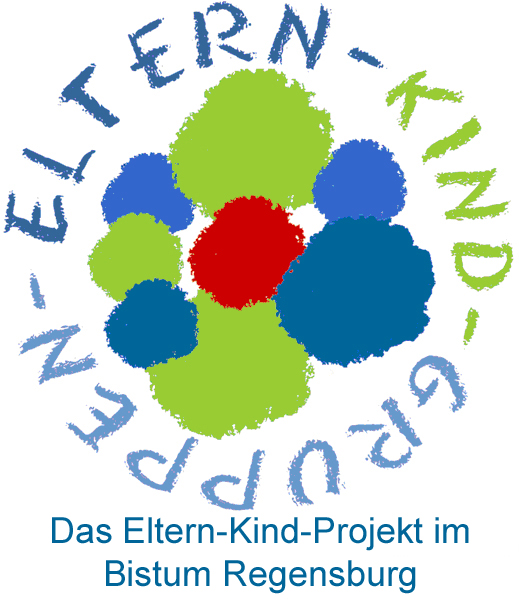 Thema des Treffens:Stichpunkte zum Gesprächsverlauf: (Linien löschen, wenn Ausfüllen mit dem Computer gewünscht!)________________________________________________________________________________________________________________________________________________________________________________________________________________________________________________________________________________________________________________________________________________________________________________________________________________________________________________________________________________________________________________________________________________________________________________________________________________________________________________________________________________________________________________________________________________________________________________________________________________________________________________________________________________________________________________________________________________________________________________________________________________________________________________________________________________________________________________________________________________________________________________________________________________________________________________________________________________________________________________________________________________________________________________________________________________________(Datum)		 					(Unterschrift)										         (Stand 03/2024)in Leiterin/Leiter: Anwesend:Frauen:Männer:Entschuldigt:Frauen:Männer: